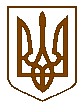 ДЕРЖГЕОКАДАСТР  Головне управління Держгеокадастру у Закарпатській областіН А К А З17.09.2020 р.                                    м. Ужгород                                        № 118Про затвердження Інформаційних карток адміністративних послуг, які надаються Головним управлінням Держгеокадастру у Закарпатській області через Центри надання адміністративних послуг Колочавської та Вишківської сільських рад	Відповідно до статей 8, 9, 19 Закону України “Про адміністративні послуги”, керуючись Положенням про Головне управління Держгеокадастру у Закарпатській області, затвердженим наказом Державної служби України з питань геодезії, картографії та кадастру від 17.11.2016 № 308 (зі змінами), наказом Державної служби України з питань геодезії, картографії та кадастру від 17.07.2020 № 280 “Про затвердження типових інформаційних та технологічних карток адміністративних послуг, які надаються територіальними органами Держгеокадастру”, враховуючи листи Колочавської сільської ради від 05.05.2020 № 95 та Вишківської сільської ради від 05.05.2020 № 02-36/337 щодо співпраці в сфері надання адміністративних послуг,  НАКАЗУЮ:1. Затвердити такі, що додаються інформаційні картки адміністративних послуг, які надаються Головним управлінням Держгеокадастру у Закарпатській області через Центри надання адміністративних послуг  Колочавської та Вишківської сільських рад.2. Головному спеціалісту сектору взаємодії зі ЗМІ та громадськістю                   Неймет Н. М. забезпечити розміщення затверджених Інформаційних карток адміністративних послуг, які надаються Головним управлінням Держгеокадастру у Закарпатській області, на інформаційному стенді, офіційному веб-сайті Головного управління Держгеокадастру у Закарпатській області.3. Керівникам Відділів у Міжгірському та Хустському районах Головного управління Держгеокадастру у Закарпатській області розмістити Інформаційні картки адміністративних послуг та зразки форм заяв на інформаційних стендах відділів та центрах надання адміністративних послуг, офіційних веб-сайтах центрів надання адміністративних послуг.4.    Контроль за виконанням цього наказу залишаю за собою.Начальник                                                                               Іван ЗАВАЛЬНЮК